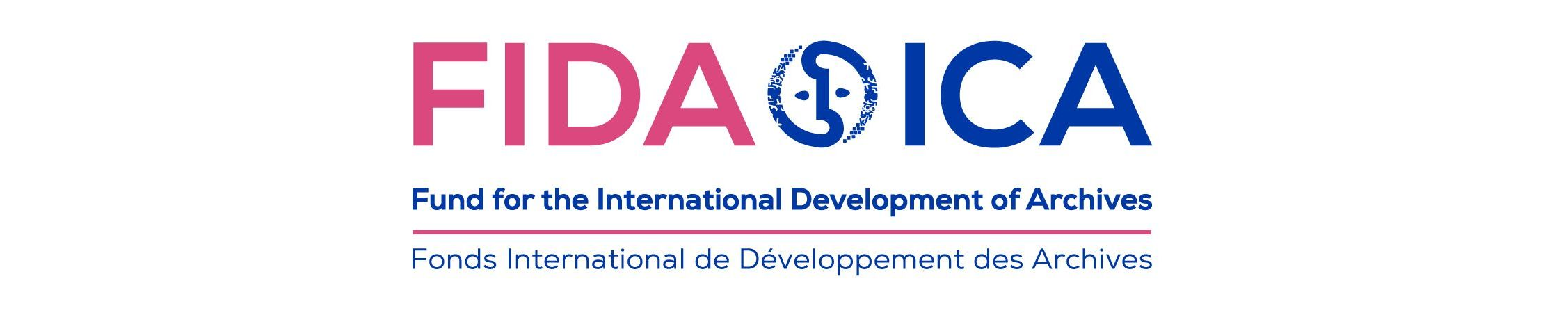 FUND FOR THE INTERNATIONAL DEVELOPMENT OF ARCHIVES (FIDA)REFEREE FORMApplicants must send this form, together with a completed copy of the application, to each of their referees.Referees are kindly asked to complete this form and email it as an attachment to: fida@ica.orgAll referees’ forms must be received by 15 June 20171	Application details2	Referee details3	Referee commentsAs a referee, you are invited to provide comments on the application on each of the areas listed below.  3 a)	Please comment on the significance of the project to the career development of the individual or of the group/organisation.3 b)	Please comment on the content of the project, insofar, as this information is available to you.3 c)	Please comment on the significance of the project to the archival/records management development of the country or region concerned.3 d)	Please comment on the feasibility of the proposal and whether the time-scale and resources 	requested are justified.  3 e)	Please comment on the expertise and experience of the applicant(s) as reflected in their 	curricula vitae and in the overall quality of the proposal, particularly their track-record of 	delivery.3 f)	Please provide any additional comments.Thank you for your commentsFamily nameFirst nameTitle (Dr/Mr/Mrs etc)Title of projectFamily nameFirst nameTitle (Dr/Mr/Mrs etc)Position heldAddress of employing institutionEmail address